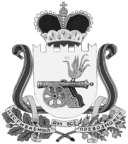 АДМИНИСТРАЦИЯВЯЗЬМА - БРЯНСКОГО СЕЛЬСКОГО ПОСЕЛЕНИЯВЯЗЕМСКОГО РАЙОНА  СМОЛЕНСКОЙ ОБЛАСТИП О С Т А Н О В Л Е Н И Еот 31.10.2018                                                                                                        № 72	Администрация Вязьма - Брянского сельского поселения Вяземского района Смоленской области     п о с т а н о в л я е т:1. Внести изменение в Перечень муниципальных программ Вязьма -Брянского сельского поселения Вяземского района Смоленской области, утвержденный постановлением Администрации Вязьма - Брянского сельского поселения Вяземского района Смоленской области от 22.12.2017 № 96, изложив позицию 6 в новой редакции: 2. Настоящее постановление обнародовать на информационном стенде и разместить на официальном сайте Администрации Вязьма-Брянского сельского поселения Вяземского района Смоленской области в информационно-телекоммуникационной сети «Интернет» (http://вязьма-брянская.рф/).	3. Контроль за исполнением настоящего постановления оставляю за собой.	4. Настоящее постановление вступает в силу с 1 января 2019 года.Глава муниципального образованияВязьма - Брянского сельского поселенияВяземского района Смоленской области                                        В.П. ШайтороваО внесении изменений в Перечень муниципальных программ Вязьма - Брянского сельского поселения Вяземского района Смоленской области, утвержденный постановлением Администрации Вязьма - Брянского сельского поселения Вяземского района Смоленской области от 22.12.2017 № 966. Развитие культуры и спорта на территории Вязьма-Брянского сельского поселения Вяземского района Смоленской областиАдминистрация Вязьма-Брянского сельского поселенияВяземского района Смоленской области- осуществление системы мероприятий, направленных насоздание благоприятных условий, обеспечивающих развитие нравственного, духовного и культурного потенциала различных групп населения, укрепления их социальных связейпутём проведения праздничных мероприятий.